2.4. Разработка методических рекомендаций по реализации рабочей программы воспитания и интеграции воспитательных задач в рабочие программы педагогов ДОУ.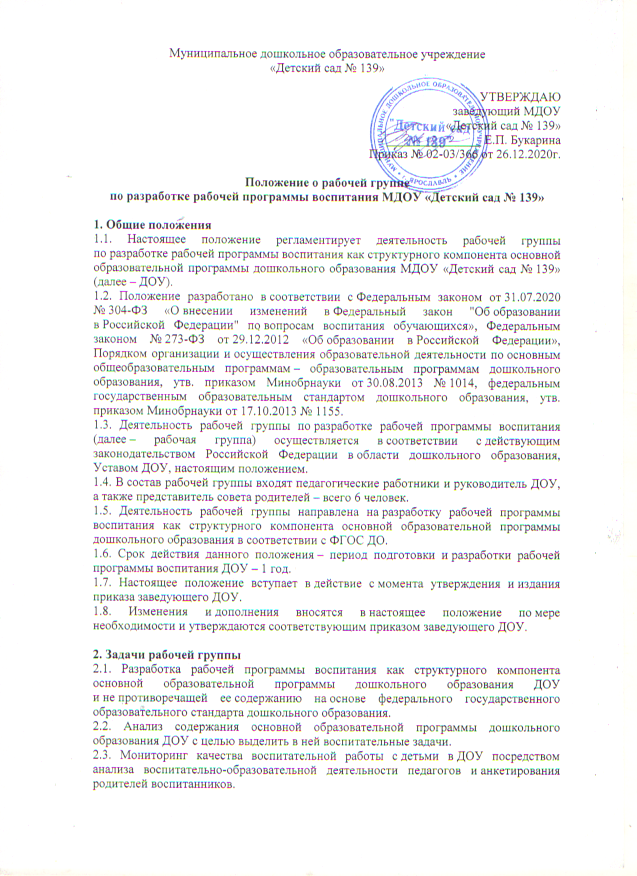 3. Функции рабочей группы3.1. Изучение и анализ нормативных правовых актов, педагогической и методической литературы, которые регламентируют вопросы воспитания на уровне дошкольного образования.3.2. Проведение проблемно-ориентированного анализа воспитательно-образовательной деятельности ДОУ за последние три года.3.3. Определение структуры, а также целей и задач рабочей программы воспитания ДОУ на 2021–2022 учебный год.3.4. Выбор содержания и направлений педагогической деятельности в соответствии с рабочей программой воспитания ДОУ и приоритетным осуществлением воспитания детей.3.5. Выработка управленческих решений по реализации рабочей программы воспитания в ДОУ.4. Права и ответственность рабочей группы 4.1. Рабочая группа имеет право:осуществлять работу по плану, утвержденному заведующим ДОУ, вносить в него необходимые дополнения и изменения;запрашивать у педагогов ДОУ необходимую для анализа воспитательно-образовательного процесса информацию;при необходимости приглашать на заседание рабочей группы представителей общественных организаций, совета родителей.4.2. Рабочая группа несет ответственность:за выполнение плана работы по разработке рабочей программы воспитания ДОУ в срок;принятие конкретных решений по каждому рассматриваемому вопросу с указанием ответственных лиц и сроков исполнения решений;разработку в полном объеме рабочей программы воспитания ДОУ;соблюдение соответствия форм, методов и средств организации воспитательно-образовательного процесса, предусмотренных рабочей программой воспитания, возрастным, психофизиологическим особенностям, склонностям, способностям, интересам и потребностям детей;соблюдение соответствия разрабатываемой рабочей программы воспитания основной образовательной программы дошкольного образования ДОУ, требованиям федерального государственного образовательного стандарта дошкольного образования и иным нормативным правовым актам в области дошкольного образования.5. Организация деятельности рабочей группы 5.1. Председатель и члены рабочей группы избираются из числа высококвалифицированных педагогов и администрации ДОУ, а также совета родителей сроком на период разработки рабочей программы воспитания – на 1 год.5.2. Рабочая группа проводит оперативные совещания по мере необходимости, но не реже 1 раза в месяц.5.3. Деятельность рабочей группы осуществляется по плану, принятому на первом совещании рабочей группы и утвержденному заведующим ДОУ.5.4. Согласно плану работы рабочая группа:назначает ответственных за разработку отдельных компонентов рабочей программы воспитания и сроки исполнения;разрабатывает проект рабочей программы воспитания;проводит заседания для обсуждения промежуточных результатов разработки проекта программы воспитания и его корректировки);размещает проект рабочей программы воспитания на официальном сайте ДОО;представляет, обсуждает и согласовывает проект рабочей программы воспитания с участниками образовательных отношений: педсовет, совет родителей;вносит изменения в основную образовательную программу дошкольного образования ДОУ: включение рабочей программы воспитания в состав ООП;размещает основную образовательную программу дошкольного образования ДОУ, рабочую программу воспитания на официальном сайте ДОУ.5.5. Результаты работы рабочей группы доводятся до сведения педагогов на заседании итогового педагогического совета ДОУ в форме отчета о деятельности.5.6. Контроль за деятельностью рабочей группы осуществляет заведующий ДОУ.6. Делопроизводство6.1. Оперативные совещания рабочей группы оформляются протоколом. Протоколы составляет секретарь и подписывают все члены рабочей группы.6.2. Анализ работы рабочей группы за истекший период представляет председатель на  педсовете.